"Jung, jünger"…ist eine Gruppe für junggebliebene sehbehinderte, blinde und sehende Menschen bis 50 Jahre alt.Das Ziel der Gruppe ist, Kontakt unter Gleichgesinnten zu ermöglichen und zu erweitern. Dabei organisieren wir gemeinsam unterschiedliche Anlässe.Das können gemütliche Anlässe sein wie "Besuch in Konstanz", Spielnachmittage, gemeinsames Essen, Musical hören, Spaziergänge etc. Aber auch ein Besuch im Seilpark, wandern oder Showdown spielen waren auch schon im Programm von "Jung, jünger."Jede Person kommt, wann sie Lust und Zeit hat, bringt ihre Ideen ein und organisiert direkt selber, wenn etwas Tolles stattfinden soll. So kann man tolle Erlebnisse für alle durchführen und unterhaltsame Anlässe in der Gruppe geniessen.Wir freuen uns über jedes neue Mitglied.Vielen Dank für das Interesse!Kontakt:Roger BritschgiMitglied des Vorstandes_____________________________________________GEMEINSAM NACH VORNE SEHEN.Schweizerischer BlindenbundRitterweg 4, 6060 SarnenTel. mobil +41 79 412 84 62 roger.britschgi@blind.ch, www.blind.ch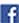 Der Schweizerische Blindenbund ist Zewo-zertifiziert.